INDICAÇÃO Nº 1068/2022    Assunto: Solicita manutenção asfáltica na Rua Valdir Nardin – Bairro da Ponte.Senhor Presidente,INDICO ao Sr. Prefeito Municipal, nos termos do Regimento Interno desta Casa de Leis, que se digne V. Ex.ª determinar à Secretaria de Obras e Serviços Públicos que execute serviço de manutenção asfáltica na Rua Valdir Nardin – Bairro da Ponte, rua de acesso do bairro à Rodovia das Estâncias, pois está bastante esburacada (fotos anexas).Tendo o exposto, espera-se que seja executado brevemente.SALA DAS SESSÕES, 13 de junho de 2022.LEILA BEDANIVereadora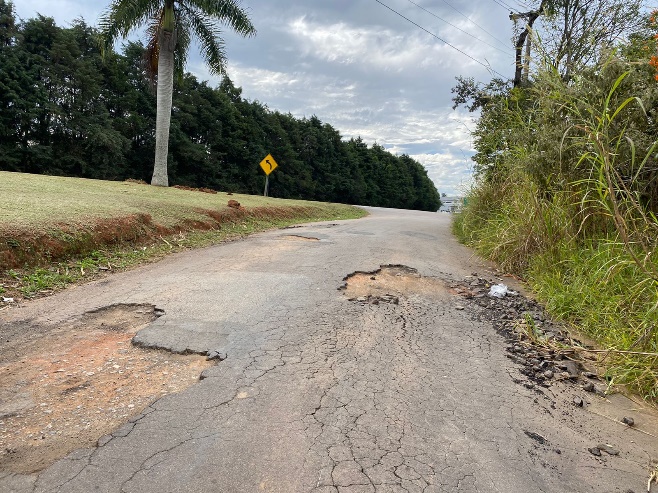 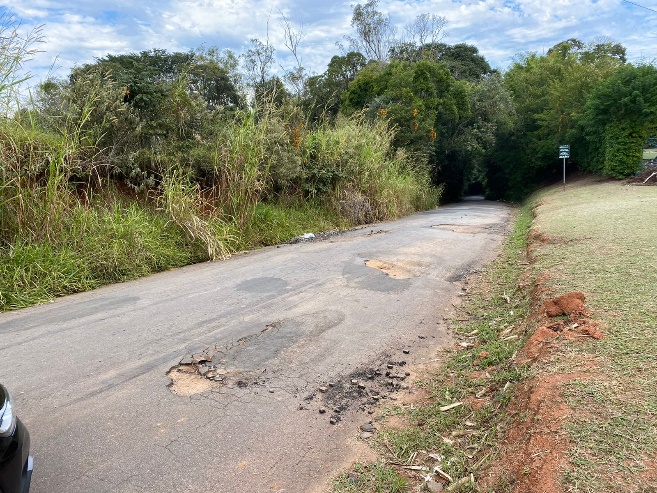 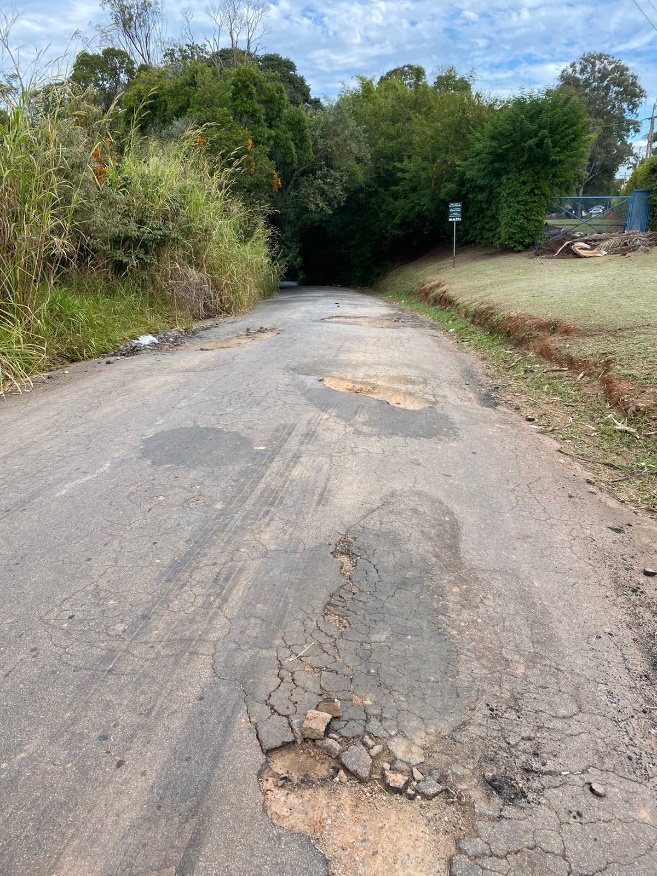 